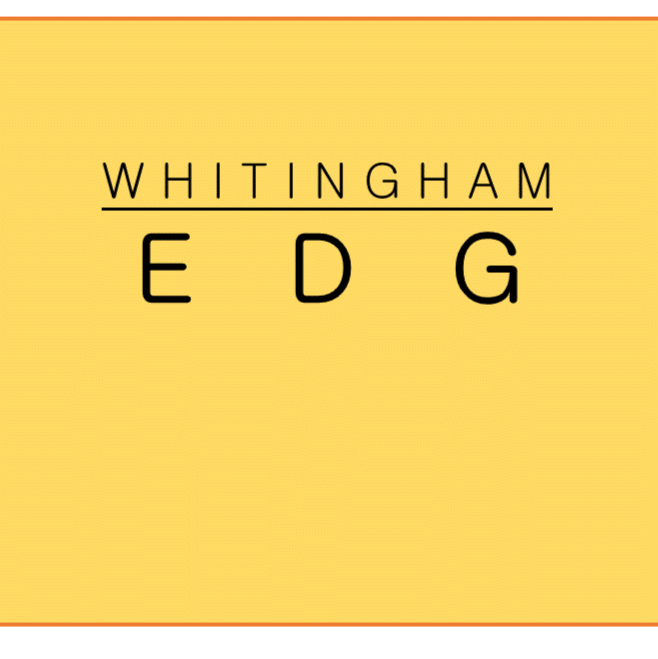 Whitingham Economic Development GroupTown of Whitingham OfficesJacksonville, VT 05342-0529Minutes of meeting at Town Office Tuesday, November 29, 2016 Attending: Gig Zboray, Gretchen Havreluk, Jen Burnell, Phil, Edelstein, Jack Keefe, Kyle FreyMeeting called to order at 7:35AMMinutes of September 26th 2016 meeting approved.FY budget presented. WEDG will request $2500.00 at 2017 town meeting.Jack discussed sale of Trans Canada properties to Arclight Capital and what benefit Whitingham might obtain by having direct dialogue with Arclight Capital while continuing to work closely with WRC and possibly other nearby towns.Whitingham brochures; work continuing to update brochures, where to distribute hard copy and how to promote the businesses online.Flood Mitigation, discussed Stanley’s proposal to the SB, that the town get bids from engineers to evaluate the plan DNR and VTrans suggested the town study, which includes an overflow by-pass west of the Municipal Center and a retention pond to the south. WEDG will ask Stanley to attend a meeting.7.  Tax Stabilization Policy was reviewed and will be presented to the SB and if approved by the SB, sent for Town vote 8.  Adjourned at 9:30AM